Data: _______________ Nome:__________________ Cognome: _____________________ Firma: ______________________ESERCITAZIONE: gli obiettivi, gli strumenti e le funzioni dell'autonomia scolasticaFORMATORE: PIUMA  DEBORAH					ESITO:  POSITIVO  NEGATIVOPROGETTA IL PON ADATTO ALLE ESIGENZE DELLA TUA REALTA’ SCOLASTICA (rispondi in massimo 5 righe)…………………………………………………………………………………………………………………………………………………………………………………………………………………………………………………………………………………………………………………………………………………………………………………………………………………………………………………………………………………………………………………………………………………………………………………………………………………………………………………………………………………………………………………………………ESERCITAZIONE: il supporto tecnico attività didattica per la proprio area di competenzaFORMATORE: PIUMA  DEBORAH					ESITO:  POSITIVO  NEGATIVOLe finalità del PNSD (rispondi in massimo 5 righe)…………………………………………………………………………………………………………………………………………………………………………………………………………………………………………………………………………………………………………………………………………………………………………………………………………………………………………………………………………………………………………………………………………………………………………………………………………………………………………………………………………………………………………………………………ESERCITAZIONE: il supporto tecnico attività didattica per la proprio area di competenzaFORMATORE: PIUMA  DEBORAH					ESITO:  POSITIVO  NEGATIVOIL TUO SUPPORTO ATTIVO NELL’ISTITUZIONE SOLASTICA (rispondi in massimo 5 righe)…………………………………………………………………………………………………………………………………………………………………………………………………………………………………………………………………………………………………………………………………………………………………………………………………………………………………………………………………………………………………………………………………………………………………………………………………………………………………………………………………………………………………………………………………Firma:   	Tutor   ________________________Formazione personale ATA destinatario dell’attribuzione delle posizioni economiche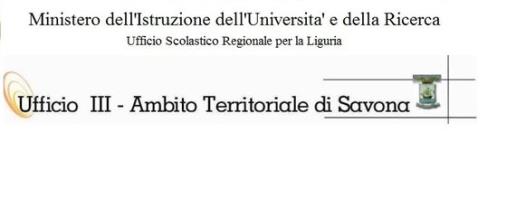 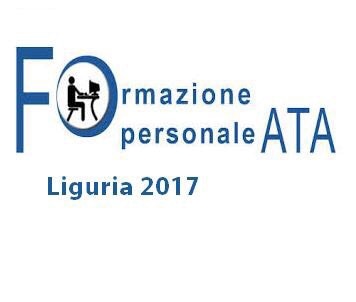 di cui agli artt. 50 e 62 del CCNL 2006/2009 e alla sequenza contrattuale del 25 luglio 2008II SEGMENTO - FORMAZIONE ART. 7 – Assistenti Tecnici